		Agreement			Concerning the Adoption of Harmonized Technical United Nations Regulations for Wheeled Vehicles, Equipment and Parts which can be Fitted and/or be Used on Wheeled Vehicles and the Conditions for Reciprocal Recognition of Approvals Granted on the Basis of these United Nations Regulations*(Revision 3, including the amendments which entered into force on 14 September 2017)_________		Addendum 53 – UN Regulation No. 54		Revision 3 - Amendment 8Supplement 26 to the original version of the Regulation – Date of entry into force: 
5 January 2024		Uniform provisions concerning the approval of pneumatic tyres for commercial vehicles and their trailersThis document is meant purely as documentation tool. The authentic and legal binding texts is: ECE/TRANS/WP.29/2023/73._________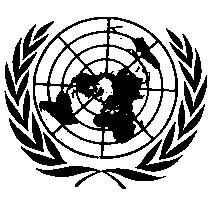 UNITED NATIONSParagraph 1., amend to read:"1.		ScopeThis Regulation covers new pneumatic tyres* designed primarily for vehicles of categories M2, M3, N, O3 and O4,.  However, it does not apply to tyre types identified by nominal speed category symbols corresponding to speeds below eighty (80) km/h."Paragraph 2.5.2., amend to read:"2.5.2.		"Snow tyre" means a tyre whose tread pattern, tread compound or construction is primarily designed to achieve in mud and/or snow conditions a performance better than that of a normal tyre with regard to its ability to initiate and control vehicle motion;"Paragraph 2.20.4.1., amend to read:"2.20.4.1.	The values of the "d" symbols expressed in millimetres are shown below:"Paragraph 2.31.2., amend to read:"2.31.2.		The speed categories are as shown in the table below:"Add a new paragraph 2.36., to read:"2.36.		"Additional service description" means an additional service description, marked within a circle, to identify a special type of service (load-capacity index or indices and speed category symbol) to which the tyre type is also allowed to operate in addition to the applicable load variation with speed (see Annex 8)."Add a new paragraph 4.1.6.1., to read:"4.1.6.1		The speed category symbol E can be used only for the additional service description."Paragraph 6.2.5., amend to read:"6.2.5.		Where application is made for the approval of a type of tyre which has an additional service description, the endurance test prescribed in paragraph 6.2.1. above shall also be carried out on a second tyre of the same type at the additional load/speed combination and the applicable inflation pressure. At option of the tyre manufacturer, one test at the highest load index, the highest speed symbol and the lowest test inflation pressure indicated may be submitted."Add a new paragraph 6.2.5.1., to read:"6.2.5.1.	Tyres marked with an additional service description for which the load-capacity represents a difference in load not greater than 2 per cent with respect to a load/speed combination applicable to the nominal speed category symbol (see Annex 8) can be exempted from performing an additional load/speed test, provided that the speed category of the additional service description differs from the speed category of the nominal service description and that there is no second test inflation pressure marked for the additional service description."Paragraph 6.3.1., amend to read:"6.3.1.	In order to be classified as a "special use tyre" a tyre shall have a block tread pattern in which the blocks* are larger and more widely spaced than for normal tyres and have the following characteristics:For C2 tyres: a tread depth ≥ 11 mm and void to fill ratio ≥ 35 per centFor C3 tyres: a tread depth ≥ 16 mm and void to fill ratio ≥ 35 per cent* blocks may be shaped as lugs and cleats"Annex 6, paragraph 4., amend to read:"4.	The overall width is measured at six equally-spaced points, account being taken of the thickness of the protective ribs or bands.  The highest measurement so obtained is taken as the overall width."Annex 7, paragraph 2.1., amend to read:"2.1.	Mount the tyre-and-wheel assembly on the test axle and press it against the outer face of a smooth power-driven test drum of at least 1.70 m ± 1 per cent in diameter having a surface at least as wide as the tyre tread."Annex 7, Appendix 1, amend to read:"Annex 7 - Appendix 1Endurance-test programmeNotes:(1)  "Special-use" tyres (see paragraph 2.1. (c) of this Regulation) should be tested at a speed equal to 85 per cent of the speed prescribed for equivalent normal tyres.(2)  Tyres with load index 122 or more, speed category symbols N or P and the additional marking "LT", or "C", referred to in paragraph 3.1.14. of this regulation, shall be tested with the same programme as specified in the above table for tyres with load index 121 or less.(3) In case of a test drum diameter larger than 1,700 mm ± 1 per cent, the above "percentage of test load" shall be increased as follows:Where:R1	is the diameter of test drum, in millimetresR2	is the diameter of the reference test drum of 1,700 mmrT	is the tyre outer diameter (see paragraph 6.1.5 of this Regulation), in millimetresF1	is the percentage of load to be applied for the test drumF2	is the percentage of load, as per above table, to be applied for reference test drum of 1,700 mm Example:K = 1 for a test drum diameter of 1,700 mm;In case of a test drum diameter of 3,000 mm and a tyre diameter of 1,500 mm:"E/ECE/324/Rev.1/Add.53/Rev.3/Amend.8−E/ECE/TRANS/505/Rev.1/Add.53/Rev.3/Amend.8E/ECE/324/Rev.1/Add.53/Rev.3/Amend.8−E/ECE/TRANS/505/Rev.1/Add.53/Rev.3/Amend.89 February 2024Nominal rim diameter code("d" symbol)Value of the "d" symbolexpressed in mm820392291025411279123051333014356153811640617432184571948320508215332255924610256352666028711307623281334864369143896540101642106714.536816.541917.544519.549520.552122.557224.562226.567328.572430.5775Speed category symbolCorresponding speed (km/h)E70F80G90J100K110L120M130N140P150Q160R170S180T190U200H210Load-capacity indexTyre speed category symbolTest-drum speedTest-drum speedLoad placed on the wheel as a percentage of the load corresponding to the load-capacity indexLoad placed on the wheel as a percentage of the load corresponding to the load-capacity indexLoad placed on the wheel as a percentage of the load corresponding to the load-capacity indexLoad-capacity indexTyre speed category symbolRadial-ply
km/hDiagonal (bias-ply)
km/h7 h16 h24 h122 or moreE323266 %84 %101 %122 or moreF323266 %84 %101 %122 or moreG403266 %84 %101 %122 or moreJ484066 %84 %101 %122 or moreK564866 %84 %101 %122 or moreL64—66 %84 %101 %122 or moreM72—66 %84 %101 %122 or moreN80—66 %84 %101 %121 or lessE323266 %84 %101 %121 or lessF323266 %84 %101 %121 or lessG404066 %84 %101 %121 or lessJ484866 %84 %101 %121 or lessK565666 %84 %101 %121 or lessL645670 %88 %106 %121 or less4 h6 h24 h121 or lessM806475 %97 %114 %121 or lessN88—75 %97 %114 %121 or lessP96—75 %97 %114 %